1 IDENTIFICAÇÃO DO CANDIDATO:2 SOLICITAÇÃO:À Banca Examinadora do INSTITUTO AMERICANO DE DESENVOLVIMENTO – IADES,Solicito revisão resultado preliminar do:(    ) Teste de Flexão Abdominal			(    ) Teste em Barra Fixa(    ) Teste meio sugado       				(    ) Teste de Corrida  				Brasília/DF, ________ de ___________________________de 20_______.____________________________________________________________________________Assinatura do Candidato3 INSTRUÇÕES:Para a interposição de recurso contra o resultado preliminar, caberá ao candidato providenciar um conjunto de recursos. Este material deverá ser apresentado com as seguintes especificações:todos os campos devidamente preenchidos;página de rosto devidamente assinada pelo candidato;apresentação de argumentação lógica e consistente elaborada pelo próprio candidato;todos os demais campos deverão ser datilografados ou digitados, a exceção do campo Assinatura do Candidato.Candidatos que apresentarem argumentações e (ou) redações idênticas ou semelhantes não terão seus recursos respondidos.Será considerado NÃO CONHECIDO recurso extemporâneo e será preliminarmente INDEFERIDO recurso inconsistente, ou que não atender às exigências do modelo de formulário e (ou) fora de qualquer uma das especificações estabelecidas nos editais referentes ao certame ou neste formulário de Recurso.(   ) Teste de Flexão Abdominal				(   ) Teste em Barra Fixa(   ) Teste meio sugado  				(   ) Teste de Corrida de 12 minutosFCACL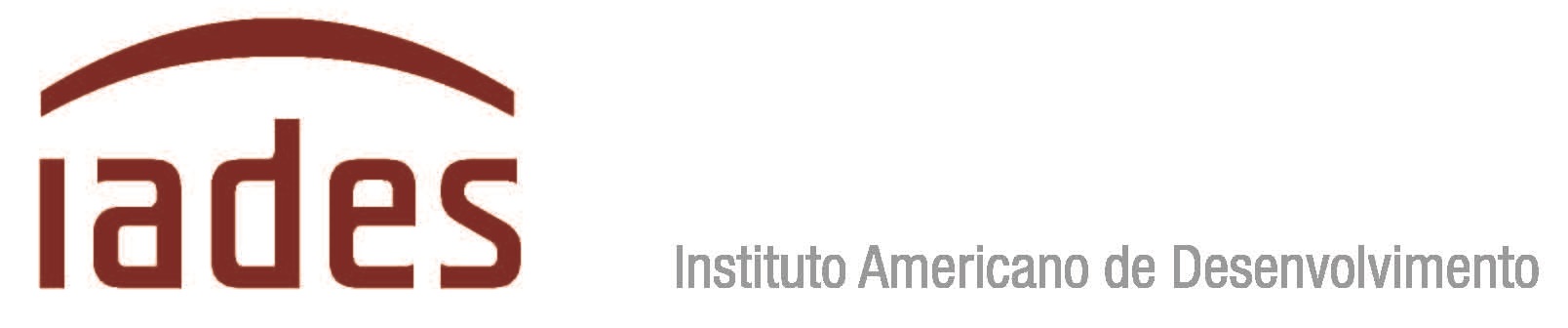 CONCURSO PÚBLICO PARA PERITO CRIMINAL, TERCEIRA CLASSE, DA CARREIRA DE POLÍCIA CIVIL DO DISTRITO FEDERAL EDITAL NORMATIVO No 1 – PCDF/PERITO CRIMINAL, DE 8 DE MARÇO DE 2016Nome do Candidato:Inscrição:Cargo:Código:Identidade:CPF:Endereço:Bairro:Cidade / Estado:CEP:E-mail:Fone:NOME:RECIBO DO IADESINSCRIÇÃO:CARGO:Código:Cargo:Argumento do recurso: